"Согласовано"	         "Утверждаю"                                                                                     	                        Директор                                                                    Председатель по спорту                                                                                   ООО"ПК Мегафлекс"                                          и молодежной политике г. Октябрьский                      	        ________________      Шарипов Р.М                                      _________________  И.И.Рамазанов                                                           	                                                         " _____ " ________________ 2021 г.	                                         "____" _____________ 2021 г.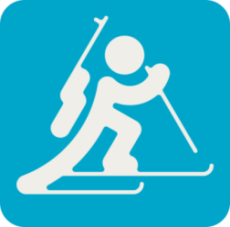 ПОЛОЖЕНИЕо проведении открытого Первенства города Октябрьский   по летнему  биатлону, посвященному герою Советского Союза Талипу Нуркаеву, на призы ООО "МЕГАФЛЕКС"I. ВведениеОткрытое Первенство города по биатлону (далее – Соревнование) проводится в соответствии:- с календарным планом официальных физкультурных и спортивных мероприятий СШ №3 г.Октябрьский  на 2021 г.;- с правилами вида спорта «биатлон», утвержденными приказом Министерства спорта Российской Федерации от 7 сентября 2020 года № 685 (далее – Правила);- настоящим Положением;- с регламентом по организации и проведению официальных физкультурных и спортивных мероприятий на территории Российской Федерации в условиях сохранения рисков распространения COVID-19, утвержденным министром спорта Российской Федерации О.В. Матыциным и главным государственным санитарным врачом Российской Федерации А.Ю. Поповой 31 июля 2020 года.1.Цели и задачи:Соревнования проводятся с целью- популяризации  биатлона  в г Октябрьский ; -повышения спортивного  мастерства ; -гражданского и патриотического воспитания  молодежи ;- пропаганды здорового образа жизни;2.  Время и место проведения соревнований:   Открытое Первенство города  по летнему по биатлону, посвященное герою Советского Союза Талипу  Нуркаеву на призы ООО"Мегафлекс"  проводится с 10-12 сентября  2021г.Место проведения: г.Октябрьский ,  СОК "Биатлон". Мандатная комиссия 15.00- 18.00 2 этаж vip- зал 3.Организаторы соревнований:Общее  руководство  осуществляется комитетом по спорту и молодежной политике г.Октябрьский.                                                         Непосредственное проведение соревнований  возлагается на  главную судейскую коллегию МБУ СШ №3.Судейская коллегия несет ответственность за проведение соревнований в соответствии с правилами соревнований.4.Участники соревнований:К Соревнованию допускаются юноши и девушки   2007-2008 г.р.,, юноши и девушки  2009-2010 г.р.,  имеющие допуск врача и соответствующую квалификацию, получившие сертификат о прохождении дистанционной образовательной антидопинговой программы rusada.triagonal.net, антидопингового курса онлайн-обучения.5. Программа соревнований:10сентября  - день приезда11 октября : кросс -спринт 3 км  юноши 2007-2008г.р. (3 х1 км., л-с)                       кросс-спринт 2,4км  девушки 2007-2008 г.р. (3 х 800м., л-с)                        кросс-спринт 2,4 км юноши 2009 г.р . и  мл. (3 х 800м., л-л)                        кросс-спринт 2,1 км девушки 2009 г.р . и  мл (3 х 700м., л-л)                      12 сентября-                         роллеры   гонка 6 км  юноши 2007-2008 г.р. ( 5 х1.2 км, л-с-л-с) или 1,2+1,2+1,2+1,2+800 =5,6)                        роллеры  5 км  девушки 2007-2008 г.р           ( 5 х1 км, л-с-л-с) ) или 1,2+1,2+1,2+800+800 =5,2)                        роллеры  2,4 км юноши 2009 г.р . и  мл.         (3 х 800м.., л-л)                          роллеры  2,4 км девушки 2009г.р. и мл.             (3 х800м. л-л)6. Заявка     Заявки на участие  в  соревнованиях  подаются на сервисе   ORGEO.RU.  до 17.00  -  09.09.2021г. Руководитель команды обязан предоставить в мандатную комиссию все документы о допуске и участию в соревнованиях в день приезда. Все нарушения по срокам подачи заявок рассматривает жюри соревнований.Руководитель команды обязан представить в мандатную комиссию:- именную заявку, заверенную руководителем учреждения в области физической культуры и спорта и медицинским учреждением;- декларацию об обязательствах спортсменов и тренеров и декларацию по допингу;- документ, удостоверяющий личность спортсмена;- зачетную квалификационную книжку;- медицинскую страховку и договор о страховании от несчастных случаев, жизни и здоровья;- разрешение на провоз оружия и боеприпасов.- рапорт;- согласие на обработку персональных данных 7.Жеребьёвка и порядок стартаЖеребьевка и порядок старта проводятся согласно Правил Союза биатлонистов России.8.Обеспечение безопасности участников и зрителейОтветственность за обеспечение безопасности участников и зрителей несут: главная судейская коллегия, тренеры-представители команд, а также руководители спортсооружений и баз. Обеспечение безопасности участников и зрителей осуществляется согласно требованиям Правил обеспечения безопасности при проведении официальных спортивных соревнований, утвержденных постановлением Правительства Российской Федерации от 18 апреля 2014 года №353, а также требованиям правил соревнований по видам спорта, включенным в программу Соревнований.Соревнования проводится на объектах спорта, отвечающих требованиям соответствующих нормативных правовых актов, действующих на территории Российской Федерации и направленных на обеспечение общественного порядка и безопасности участников и зрителей, при наличии актов готовности объектов спорта к проведению физкультурных мероприятий, утвержденных в установленном порядке.Оказание скорой медицинской помощи и допуск участников осуществляется в соответствии с приказом Министерства здравоохранения Российской Федерации от 1 марта 2016 г. № 134н «О порядке организации оказания медицинской помощи лицам, занимающимся физической культурой и спортом (в том числе при подготовке и проведении физкультурных и спортивных мероприятий), включая порядок медицинского осмотра лиц, желающих пройти спортивную подготовку, занимающихся физической культурой и спортом в организациях,  и  выполняющих нормативы испытаний (тестов) Всероссийского физкультурно-спортивного комплекса «Готов к труду и обороне».Условия по хранению оружия соответствуют требованиям МВД России.В связи со сложившейся неблагоприятной обстановкой по распространению новой короновирусной инфекции в регионе организатор мероприятия обязан обеспечить организацию и проведение мероприятия в соответствии с Регламентом по организации и проведению официальных физкультурных и спортивных мероприятий на территории Российской Федерации в условиях сохранения рисков распространения COVID-19, утвержденным министром спорта РФ О.В.Матыциным и главным государственным санитарным врачом РФ А.Ю.Поповой.8.Награждение:Победители и призеры в каждой возрастной категории награждаются грамотами, медалями и призами   генерального спонсора ООО Мегафлекс город Октябрьский.9.Ответственность  спортсменов  и  тренеров,  дисциплинарные  санкции:        Ответственность  за  соблюдение  общественного  порядка, мер  противопожарной  безопасности, санитарной  гигиены  несут тренеры-представители  команд  и  главная  судейская  коллегия.  В  целях  обеспечения  безопасности участников  и зрителей,  соревнования  проводятся при  условии  технического  обследования  готовности  мест проведения  и дистанций.10.Условия приема            Соревнования поводятся за счет спонсорских средств ООО "Мегафлекс" .Расходы по командированию - проезд , размещение ,питание оплата услуг по хранению винтовок и патронов , страхование участников Соревнования обеспечивают командирующие организации.Спортивные сооружения,  комнаты для хранения л/роллеров, помещение для подготовки  спортсменов  к старту предоставляются.Лыжероллеры используемые для соревнований фирмы START и   ELVE. Обязательное условие-наличие шлема.                                                                                                                      ОРГКОМИТЕТ